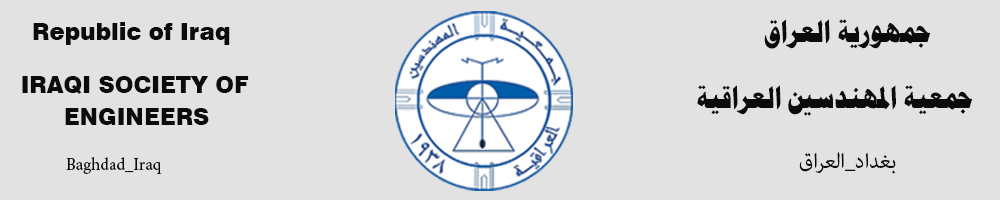 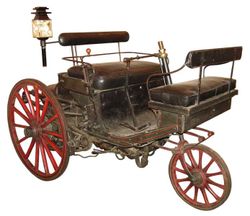 آلة ذات ثلاثة عجلات لسربولتقد جذبت هذه الآلات الجديدة التي عُرضت في المعرض العالمي في باريس لعام 1878 إنتباه كل من الشعب والصناعيين الكبار على حدٍ سواء. وفي عام 1880 أسس بولي شركة في ألمانيا وبدأ بالتوصية عليها من كل مكان وخاصة من ألمانيا. ومابين العامي (1880(1881 -  قدم بولي نماذج متنزهاً حول العالم من سوريا إلى إنجلترا ومن موسكو وحتى روما. في عام 1880 تم إخراج نموذج جديد بمحرك بخاري في قوة 15 حصان وبمعدلين وسُمي باسم (لانوفيل). قُدم نموذج) لاربيده) إلى السوق والذي وصل إلى سرعة 63 كيلو متراً في الساعة ويحمل ستة أشخاص. وهناك آثار أيضاً لنماذج أخرى تم الحصول عليها بنسب ثقيلة. وعندما ينظر إلى الأداء أو التشغيل فيبدو أنها تسير في الإتجاه الصحيح بدون إخراج محركات البخار. عمل كل من بولي وابنه أميدي تجارب ومحاولات بمحرك يعمل بالكحول وفي النهاية قد قُبل البترول ومحرك الإحتراق الداخلي. نتيجة للتطورات في المحركات فقد قام بعض المهندسين بمحاولات للحد من طول المراجل, وفي نهاية هذه الدراسات عُرضت السيارات البخارية الأولى في المعرض العالمي لعام 1889 والتي تعد بين الدراجات النارية ذات الثلاثة عجلات والتي نُفذت من قبل سربولت بيجو, وتم الحصول على هذا التطور بفضل ليون سربولت الذي قام بتطوير المراجل وزودها بـ (تبخر فوري), وقد تم الترخيص لأول سائق فرنسي مع السيارة التي تُطورت من قبل سربولت أيضاً, وتم تقييم هذه السيارة بإعتبارها آلة ذات ثلاثة عجلات من حيث شروط واسلوب الاستخدام في ذلك الوقت.على الرغم من العدد الكبير لهذه النماذج فقد كان لابد من الإنتظار لصناعة اختراع يفتح عهداً جديداً في تاريخ السيارات لعام 1860 لإيجاد مكانه في المعنى الحقيقي للسيارات. وهذا الإكتشاف الهام هو محرك الإحتراق الداخلي  .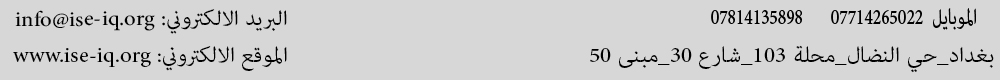 